.BALANCE FORWARDBALANCE BACKTWINKLE RIGHTTWINKLE LEFTTWINKLE RIGHTTWINKLE LEFTWALTZ FORWARDWALTZ BACKWALTZ FORWARD TURNWALTZ BACKWALTZ FORWARD TURNWALTZ BACKREPEATTexas Waltz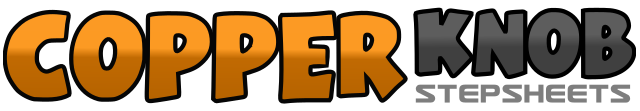 .......Count:36Wall:1Level:Beginner - waltz.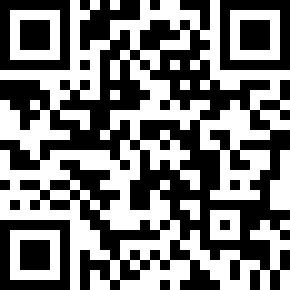 Choreographer:Jim Ferrazzano (USA)Jim Ferrazzano (USA)Jim Ferrazzano (USA)Jim Ferrazzano (USA)Jim Ferrazzano (USA).Music:Waltz across Texas - Ernest TubbWaltz across Texas - Ernest TubbWaltz across Texas - Ernest TubbWaltz across Texas - Ernest TubbWaltz across Texas - Ernest Tubb........1Step forward on left2Step right beside left3Step on left4Step back on right5Step left beside right6Step on right7Cross left foot over right8Step right on right9Step left beside right10Cross right foot over left11Step left on left12Step right beside left13Cross left foot over right14Step right on right15Step left beside right16Cross right foot over left17Step left on left18Step right beside left19Step forward on left20Step forward on right21Step forward on left22Step back on right23Step back on left24Step back on right25Step forward on left and turn ½26Step back on right27Step back on left28Step back on right29Step back on left30Step back on right31Step forward on left and turn 1/232Step back on right33Step back on left34Step back on right35Step back on left36Step back on right